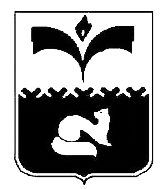 ДУМА ГОРОДА ПОКАЧИХанты-Мансийский автономный округ – ЮграРЕШЕНИЕот  23.06.2014                                                                                                № 73 О снятии с контроля решения Думы городаПокачи от 27.05.2014 № 56  и организацииконтроля за исполнением Правил благоустройстватерритории города Покачи	Рассмотрев информацию о внесении изменений  в Федеральный закон от 06.10.2003 № 131-ФЗ «Об общих принципах организации местного самоуправления в Российской Федерации» в соответствии с Федеральным законом от 27.05.2014 № 136-ФЗ «О внесении изменений в статью 26.3 Федерального закона «Об общих принципах организации законодательных (представительных) и исполнительных органов государственной власти субъектов Российской Федерации» и Федеральный закон «Об общих принципах организации местного самоуправления в Российской Федерации», Дума городаРЕШИЛА:1. Решение Думы города Покачи от 27.05.2014 № 56 «О выполнении решений Думы города Покачи об организации контроля исполнения Правил благоустройства территории города Покачи» снять с контроля.2. Поручить администрации города организовать контроль за исполнением Правил благоустройства территории города Покачи в соответствии с нормами, устанавливающими порядок осуществления муниципального контроля.3. Включить в план работы Думы города Покачи на 2015 год контрольные мероприятия, связанные с заслушиванием информации о проведении плановых и внеплановых проверок исполнения Правил благоустройства территории города Покачи, которые утверждены решением Думы города Покачи от 21.06.2013 № 69.4. Контроль за выполнением решения Думы города Покачи возложить на руководителя аппарата Думы города Покачи Л. В. Чурину. Председатель Думы города Покачи                                                                     Н. В. Борисова